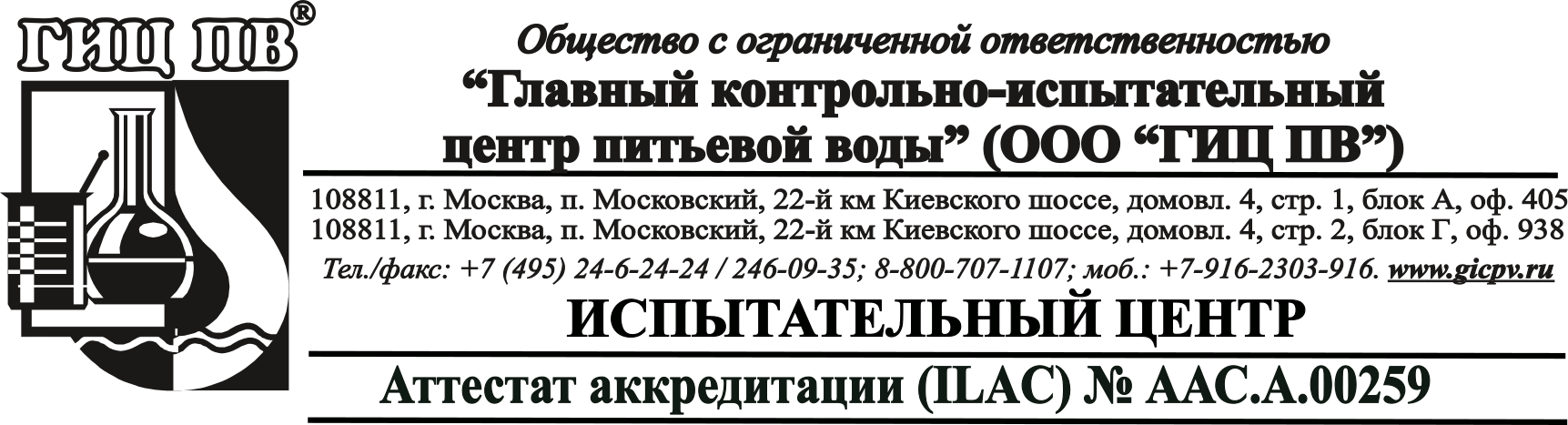 «Утверждаю»Руководитель испытательного центраМ.В. МоринаПротокол испытаний № ВП-35637/21«02» ноября .Заказчик: ООО «ГИЦ ПВ»Объект испытаний: Проба питьевой водыxАкт отбора пробы: Не предъявлен. Проба отобрана ЗаказчикомxДата и время отбора пробы: Не указаноxМесто отбора пробы: Не указаноxДата и время принятия пробы в работу: 01.11.2021, 17:06Даты проведения испытаний: 01.11.2021 - 02.11.2021x - со слов Заказчика[1] - СанПиН 1.2.3685-21(раздел III "Нормативы качества и безопасности воды", табл. 3.1, 3.3, 3.5, 3.12, 3.13) «Гигиенические нормативы и требования к обеспечению безопасности и (или) безвредности для человека факторов среды обитания»Протокол испытаний распространяется только на образцы, подвергнутые испытаниям.
Данный протокол не может быть воспроизведен не в полном объеме без разрешения ИЦ ООО «ГИЦ ПВ», во избежание искажения информации.Ответственный за проведение испытаний:Главный эксперт по научно-методической работе ___________________________	П.С. Иванов№ п/пНоменклатура показателей, единицы измеренияЗначение показателяПДК(предельно допустимая концентрация), по[1]Метод испытаний(ссылка на НД).Общее микробное число (ОМЧ) (37±1,0)°С , КОЕ/см3Не обнаружено50МУК 4.2.1018-01, п. 8.1.Обобщенные колиформные бактерии, КОЕ/100см3Не обнаруженоОтсутствиеМУК 4.2.1018-01, п. 8.2.Термотолерантные колиформные бактерии, КОЕ/100см3Не обнаруженоОтсутствиеМУК 4.2.1018-01, п. 8.2